Прием  в  СПб ГБПОУ «Колледж «Звёздный» на 01.12.2017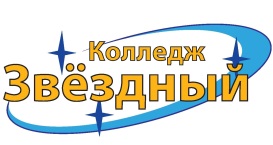 Санкт-Петербургское государственное бюджетное профессиональное образовательное учреждение «Колледж «Звёздный»Кодпрофессии/специальностиНаименованиепрофессии/специальностиПрием в профессиональное образовательное учреждение 2017 годПрием в профессиональное образовательное учреждение 2017 годПрием в профессиональное образовательное учреждение 2017 годКодпрофессии/специальностиНаименованиепрофессии/специальности201720172017Кодпрофессии/специальностиНаименованиепрофессии/специальностиПрием по ППКРС (чел.)Прием по ППССЗ  (чел.)Проходной баллКодпрофессии/специальностиНаименованиепрофессии/специальности38.02.04Коммерция (по отраслям) (9 кл.)-293,838.02.04Коммерция (по отраслям) (9 кл.)-293,638.01.03Контролер банка (9 кл.)28-3,838.01.03Контролер банка 11 (кл.)28-3,543.01.02Парикмахер 56-3,443.02.02Парикмахерское искусство 263,338.01.02Продавец, контролер-кассир28-3,3 46.01.01Секретарь30-3,451.02.01Народное художественное творчество (по видам):хореографическое творчество-18 (внебюджет)3,853.02.08Музыкальное звукооператорское мастерство-18 (внебюджет)3,8Всего-1701203,6